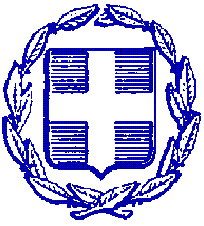 ΕΛΛΗΝΙΚΗ ΔΗΜΟΚΡΑΤΙΑΕΠΙΜΕΛΗΤΗΡΙΟ ΑΙΤΩΛΟΑΚΑΡΝΑΝΙΑΣΔΕΛΤΙΟ  ΤΥΠΟΥ              Αγρίνιο,  15 Ιανουαρίου 2020Τουριστική Προβολή της Περιφέρειας Δυτικής Ελλάδας σε Διεθνείς εκθέσειςΤο Επιμελητήριο Αιτωλοακαρνανίας επιθυμεί να ενημερώσει τα μέλη του ότι, η Περιφέρεια Δυτικής Ελλάδας προτίθεται να συμμετάσχει με δικό της περίπτερο σε έξι διεθνείς εκθέσεις σε Γερμανία, Ρουμανία, Σερβία, Ισραήλ, Ρωσία και Κίνα το διάστημα Φεβρουαρίου – Μαΐου 2020, στο πλαίσιο του σχεδιασμού της για τη στοχευμένη προβολή της περιοχής.Η ανάδειξη και ενδυνάμωση του τουριστικού αλλά και του παραγωγικού δυναμικού της Δυτικής Ελλάδας αποτελούν προτεραιότητα για την Περιφέρεια, γι αυτό συμπεριέλαβε στον προγραμματισμό της για το 2020, νέες τουριστικές αγορές όπως του Ισραήλ και της Κίνας.Η Περιφέρεια Δυτικής Ελλάδας βρίσκεται σε διαρκή διαβούλευση με τους φορείς του τουρισμού και επιχειρηματικότητας, με τους οποίους και συνεργάζεται για την αναβάθμιση του τουριστικού προϊόντος και την ενίσχυση του ρόλου της περιοχής στις διεθνείς τουριστικές αγορές.Η Δυτική Ελλάδα θα εκπροσωπηθεί ειδικότερα στις εξής εκθέσεις: Επίσης, έχει προγραμματιστεί η συμμετοχή της Περιφέρειας Δυτικής Ελλάδας στην εθνική τουριστική έκθεση με θέμα «Ταξίδι στον Ελληνικό και Λαϊκό Πολιτισμό» που θα πραγματοποιηθεί από 3 έως 5 Απριλίου 2020 στο Στάδιο Ειρήνης και Φιλίας, στην Αθήνα.Με βάση τον παραπάνω προγραμματισμό, ενημερώνουμε τα μέλη μας,  όποιος/ια επιθυμεί να φιλοξενηθεί στους χώρους του περιπτέρου της Περιφέρειας Δυτικής Ελλάδας να επικοινωνήσει με το Τμήμα Σχεδιασμού Τουριστικής Στρατηγικής της Περιφέρειας Δυτικής Ελλάδας                           ( τηλ.2613 620168 620169, e-mail: l.vasileiadis@pde.gov.gr – g.papaspyrou@pde.gov.gr  ). Επιπροσθέτως,  παρακαλούμε όπως εξετάσετε την δυνατότητα παραχώρησης κάποιων τοπικών προϊόντων ώστε να τα διαθέτουν με την μορφή κεράσματος στο περίπτερο της Π.Δ.Ε. κατά την διάρκεια των εκθέσεων. Για το σκοπό αυτό μπορείτε να επικοινωνήσετε με το παραπάνω αναφερόμενο Τμήμα της Περιφέρειας.ΑΠΟ ΤΗ ΔΙΟΙΚΗΣΗ Α/ΑΧΩΡΑΕΚΘΕΣΗΤΟΠΟΘΕΣΙΑΧΡΟΝΟΣ ΔΙΕΞΑΓΩΓΗΣ1ΙΣΡΑΗΛIMTMΤΕΛ ΑΒΙΒ11-12 Φεβρουαρίου2ΡΟΥΜΑΝΙΑINTERNATIONAL TOURISM FAIR ROMEXPOΒΟΥΚΟΥΡΕΣΤΙ20-23 Φεβρουαρίου3ΣΕΡΒΙΑINTERNATIONAL FAIR OF TOURISM (IFTM)ΒΕΛΙΓΡΑΔΙ20-23 Φεβρουαρίου4ΓΕΡΜΑΝΙΑITBΒΕΡΟΛΙΝΟ4-8 Μαρτίου5ΡΩΣΙΑΜΙΤΤΜΟΣΧΑ17-19 Μαρτίου6ΚΙΝΑITB CHINAΣΑΓΚΑΗ13-15 Μαΐου